Erörterung: Die Kritik am Geschäftsmodell sozialer NetzwerkeAufgaben: Lies dir die im Rechercheplan aufgeführten Artikel durch und schau dir die Videos an. Du kannst auch eigene Internet-Quellen zum Thema recherchieren.Beantworte in deiner Erörterung folgende Fragen:

Was ist die zentrale Kritik der Ex-Mitarbeiter an den Geschäftsmodellen sozialer Netzwerke?
Mit welchen psychologischen Tricks versuchen soziale Netzwerke ihre Nutzer zu binden?
Wie hängt dies mit den Geschäftsmodellen der Netzwerke zusammen?Nimm im Schlussteil eine Bewertung vor:

Wie bewertest du die Kritik der Ex-Mitarbeiter?
Begründe deine Bewertung.Rechercheplan: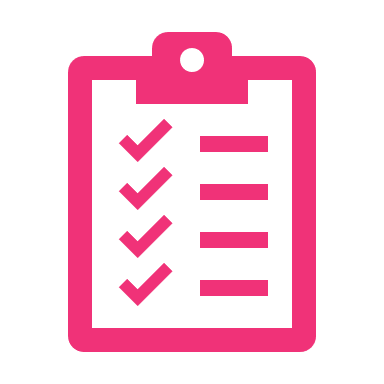 PflichtteilSüchtig nach Likes (04:13)https://www.dw.com/cda/de/s%C3%BCchtig-nach-likes/av-46374332Shift, Deutsche Welle, 2018Facebook, Snapchat und Co. setzen gezielt Mechanismen ein, um insbesondere jugendliche User abhängig zu machen. Wie uns Social Media abhängig macht (04:36)https://www.youtube.com/watch?v=Wj0kROaA4s4 Quarks, 2019Social-Media-Konzerne wie Facebook kennen raffiniert Tricks und nutzen unsere Psyche aus, um uns möglichst lange am Bildschirm zu halten.Digitale Dealer auf Entzughttps://www.freitag.de/autoren/the-guardian/digitale-dealer-auf-entzugder Freitag, Paul Lewis, 2018Soziale Medien Twitter & Co. machen süchtig und gefährden die Demokratie. Die IT-Entwickler merken das jetzt selber – und steigen aus.Ex-Mitarbeiter von Facebook und Google warnen vor sozialen Medien https://www.netz.de/netzkultur/news/ex-mitarbeiter-von-facebook-und-google-warnen-vor-sozialen-medienBenjamin Krämer, Netz.de, 2018Soziale Medien zersetzen unsere Gesellschaft, machen süchtig und verändern uns als Menschen ins Negative – das sind nur einige Aussagen mehrerer ehemaliger Mitarbeiter von Facebook und Google, die jetzt Alarm schlagen.OptionalWie Soziale Netzwerke süchtig machen – wollenhttps://www.schieb.de/756849/wie-soziale-netzwerke-suechtig-machen-wollenJörg Schieb, 2018Ein Beitrag auf einem privaten Blog.